Glenn Lester B. Libero				  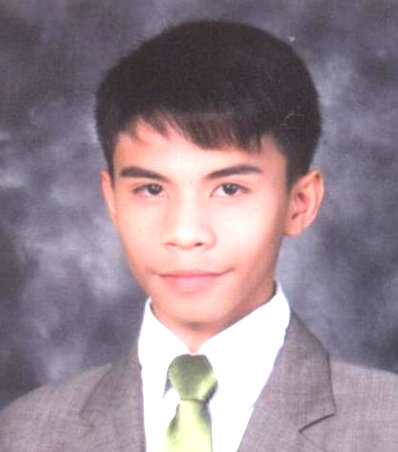 #10 Macopa St. La Unica III Cupang Antipolo CityMobile no.09065386437Birthday: December 13, 1993Email:glennlibero@yahoo.com	Website:www.poopsielibero.weebly.com								CAREER OBJECTIVESTo acquire a position in a reputable organization that will help me to develop my skills and gain impressive performance in the field of Business Administration. WORKING EXPERIENCECompany                     Position                             Employment DateLEMON GEN. MDSE           Factory Staff                               August,2008-May,2009 Sitel Philippines Inc.      Customer Service Associate             Jan.6-2012-July 3,2012JOLLIBEE FOOS CORP.      Customer Service Associate         Jan.10-May 31,2011 Convergys Services  Corp.  Customer Service Associate        July 23,2012 - December        17,2012QUALIFICATIONSCan handle a variety of challenging taskAbility to work within a Multicultural   EnvironmentFlexible and Self MotivatedExcellent in analytical and Interpersonal skillsProficient in Adobe Photoshop and Microsoft WordEDUCATIONAL BACKGROUND                       TERTIARY             Pamantasang Lunsod ng Marikina(PLMar)							   	Greenheights Subdivision, Concepcion Marikina city						Bachelor of Science in Business Administraton						              ( Undergrad)	          SECONDARY	 Sta. Elena High School 										 W.Paz St. sta Elena Marikna City						`                                        2006-2009	      ELEMENTARY	 Marikina Elemantary School						                                                                           	                            Sta. Elena, Marikina City							                            2000-2006                   ORGANIZATION                                                             Center For Pop Music Philippines						                                         Member									                                         2007-2008   ACHIEVEMENTS                          Best in Arts(Singer of the year)Marikina Elementary School.				CHARACTER REFERENCESIrish Cortez-Supervisor           Contact number:09175426362	       Convergys Corporation	Anna Patricia Ramirez            Contact number:09276236135     	       Convergys Corporation	Manda Advincula	            Contact number:09177326236	       Sitel Philippines Inc.